РАБОЧАЯ ПРОГРАММА учителя физики Османовой Анны Дмитриевныпо учебному предмету «Физика» в 8 классе2022 - 2023 учебный годПОЯСНИТЕЛЬНАЯ ЗАПИСКАРабочая программа по физике для 8 класса написана на основании следующих         нормативно-правовых документов:Федеральный закон от 29 декабря 2012 года № 273 «Об образовании в Российской Федерации»;Приказ Министерства образования и науки РФ от 06.10.2009 г. № 373 (ред. от 26.11.2010) «Об утверждении и введении в действие федерального государственного образовательного стандарта основного общего образования»;Приказ министра образования Московской области от 22.05.2015 № 270 «О введении федерального государственного образовательного стандарта основного общего образования в плановом режиме в общеобразовательных организациях в Московской области»;Приказ Министерства просвещения РФ от 22 марта 2021г. №115 «Об утверждении Порядка организации и осуществления образовательной деятельности по основным общеобразовательным программам – образовательным программам начального общего, основного общего и среднего общего образования»;Постановление Главного государственного санитарного врача России от 24.11.2015 № 81 О внесении изменений № 3 в СанПиН 2.4.2.2821-10 "Санитарно-эпидемиологические требования к условиям и организации обучения, содержания в общеобразовательных организациях";Постановление Главного государственного санитарного врача Российской Федерации от 28.09.2020 «Об утверждении санитарных правил СП 2.4.3648-20 «Санитарно-эпидемиологические требования к организации воспитания и обучения, отдыха и оздоровления детей и молодежи»;Санитарные правила СП 2.4.36.48-20- «Санитарно-эпидемиологические требования к организациям воспитания и обучения, отдыха и оздоровления детей и молодежи» (утверждены Постановлением Главного санитарного врача Российской Федерации от 28.09.2021 №28.СанПиН 1.2.3685-21 «Гигиенические нормативы и требования к обеспечению безопасности и (или) безвредности для человека факторов среды обитания», утвержденные постановлением Главного государственного санитарного врача Российской Федерации от 28 января 2021г. №2 (зарегистрированы Министерством юстиции Российской Федерации 29 января 2021г., регистрационный №62296 (далее соответственно–Санитарно–эпидемиологические требования и правила, Гигиенические нормативы)Приказ Минпросвещения России от 23 декабря 2020 года №766 «О внесении изменений в федеральный перечень учебников, допущенных к использованию при реализации имеющих государственную аккредитацию образовательных программ начального общего, основного общего, среднего общего образования организациями, осуществляющими образовательную деятельность, утвержденный приказом Министерства просвещения Российской Федерации от 20 мая 2020 г. № 254»;Основная образовательная программа основного общего образования ОАНО «Гимназия имени Петра Первого»;Учебный план ОАНО «Гимназия имени Петра Первого» на 2022-2023 учебный год;Авторская программа «Физика 7-9 классы» под редакцией А.В.Пёрышкина, Н. В. Филонович, Е.М.Гутник.                           ЦЕЛИ ИЗУЧЕНИЯ УЧЕБНОГО ПРЕДМЕТА формирование у обучающихся умения видеть и понимать ценность образования, значимость физического знания для каждого человека, умений различать факты и оценки, сравнивать оценочные выводы, видеть их связь с критериями оценок и связь критериев с определенной системой ценностей, формулировать и обосновывать собственную позицию;формирование у обучающихся целостного представления о мире и роли физики в создании современной естественнонаучной картины мира, умения объяснять объекты и процессы окружающей действительности: природной, социальной, культурной, технической среды, используя для этого физические знания;приобретение обучающимися опыта разнообразной деятельности, познания и самопознания, ключевых навыков (ключевых компетентностей), имеющих универсальное значение для различных видов деятельности, навыков решения проблем, принятия решений, поиска, анализа и обработки информации, коммуникативных навыков, навыков измерений, навыков сотрудничества, эффективного и безопасного использования различных технических устройств;овладение системой научных знаний о физических свойствах окружающего мира, об основных физических законах и способах их использования в практической деятельности.МЕСТО ПРЕДМЕТА В УЧЕБНОМ ПЛАНЕРабочая программа рассчитана на 68 часов (2 часа в неделю). В рабочей программе предусмотрено 6 контрольных работ и 11 лабораторных работ. Промежуточная аттестация осуществляется в соответствии с уставом школы. Формой промежуточной и итоговой аттестации являются:1) контрольная работа;2) зачет;3) самостоятельная работа;4) диктант;5) тест.Содержание учебно-методического комплекта полностью соответствует Примерной программе по физике основного общего образования, обязательному минимуму содержания. Комплект рекомендован Министерством образования РФ.       ПЛАНИРУЕМЫЕ ОБРАЗОВАТЕЛЬНЫЕ РЕЗУЛЬТАТЫ Программа позволяет добиваться следующих результатов освоения образовательной программы основного общего образования.Личностные:у учащихся будут сформированы:ответственное отношение к учению; готовность и способность обучающихся к саморазвитию и самообразованию на основе мотивации к обучению и познанию;умение ясно, точно, грамотно излагать свои мысли в устной и письменной речи, понимать смысл поставленной задачи, выстраивать аргументацию, приводить примеры и контрпример;основы экологической культуры; понимание ценности здорового образа жизни;формирование способности к эмоциональному восприятию физических задач, решений, рассуждений;умение контролировать процесс и результат учебной деятельности;у учащихся могут быть сформированы:коммуникативная компетентность в общении и сотрудничестве со сверстниками в образовательной, учебно-исследовательской, творческой и других видах деятельности;критичность мышления, умение распознавать логически некорректные высказывания, отличать гипотезу от факта;креативность мышления, инициативы, находчивости, активности при решении задач.Метапредметные:регулятивныеучащиеся научатся:формулировать и удерживать учебную задачу;выбирать действия в соответствии с поставленной задачей и условиями её реализации;планировать пути достижения целей, осознанно выбирать наиболее эффективные способы решения учебных и познавательных задач;предвидеть уровень усвоения знаний, его временных характеристик;составлять план и последовательность действий;осуществлять контроль по образцу и вносить необходимые коррективы;адекватно оценивать правильность или ошибочность выполнения учебной задачи, её объективную трудность и собственные возможности её решения.учащиеся получат возможность научиться:определять последовательность промежуточных целей и соответствующих им действий с учётом конечного результата;предвидеть возможности получения конкретного результата при решении задач;осуществлять констатирующий и прогнозирующий контроль по результату и по способу действия;выделять и формулировать то, что усвоено, определять качество и уровень усвоения;концентрировать волю для преодоления интеллектуальных затруднений и физических препятствий.Предметные:учащиеся научатся:самостоятельно выделять и формулировать познавательную цель;использовать общие приёмы решения задач;применять правила и пользоваться инструкциями и освоенными закономерностями;осуществлять смысловое чтение;создавать, применять и преобразовывать знаково-символические средства, модели и схемы для решения задач;находить в различных источниках информацию, необходимую для решения математических проблем, и представлять её в понятной форме; принимать решение в условиях неполной и избыточной, точной и вероятностной информации;учащиеся получат возможность научиться:устанавливать причинно-следственные связи; строить логические рассуждения, умозаключения (индуктивные, дедуктивные и по аналогии) и выводы;формировать учебную и общепользовательскую компетентности в области использования информационно-коммуникационных технологий (ИКТ-компетентности);видеть физическую задачу в других дисциплинах, в окружающей жизни;выдвигать гипотезы при решении учебных задач и понимать необходимость их проверки;планировать и осуществлять деятельность, направленную на решение задач исследовательского характера;выбирать наиболее рациональные и эффективные способы решения задач;интерпретировать информации (структурировать, переводить сплошной текст в таблицу, презентовать полученную информацию, в том числе с помощью ИКТ);оценивать информацию (критическая оценка, оценка достоверности);устанавливать причинно-следственные связи, выстраивать рассуждения, обобщения.коммуникативныеучащиеся научатся:организовывать учебное сотрудничество и совместную деятельность с учителем и сверстниками: определять цели, распределять функции и роли участников;взаимодействовать и находить общие способы работы; работать в группе: находить общее решение и разрешать конфликты на основе согласования позиций и учёта интересов; слушать партнёра; формулировать, аргументировать и отстаивать своё мнение;прогнозировать возникновение конфликтов при наличии разных точек зрения;разрешать конфликты на основе учёта интересов и позиций всех участников;координировать и принимать различные позиции во взаимодействии;аргументировать свою позицию и координировать её с позициями партнёров в сотрудничестве при выработке общего решения в совместной деятельности.Тепловые явленияУчащийся научится:распознавать тепловые явления и объяснять на базе имеющихся знаний основные свойства или условия протекания этих явлений: диффузия, изменение объема тел при нагревании (охлаждении), большая сжимаемость газов, малая сжимаемость жидкостей и твердых тел; тепловое равновесие, испарение, конденсация, плавление, кристаллизация, кипение, влажность воздуха, различные способы теплопередачи (теплопроводность, конвекция, излучение), агрегатные состояния вещества, поглощение энергии при испарении жидкости и выделение ее при конденсации пара, зависимость температуры кипения от давления;описывать изученные свойства тел и тепловые явления, используя физические величины: количество теплоты, внутренняя энергия, температура, удельная теплоемкость вещества, удельная теплота плавления, удельная теплота парообразования, удельная теплота сгорания топлива, коэффициент полезного действия теплового двигателя; при описании правильно трактовать физический смысл используемых величин, их обозначения и единицы измерения, находить формулы, связывающие данную физическую величину с другими величинами, вычислять значение физической величины;анализировать свойства тел, тепловые явления и процессы, используя основные положения атомно-молекулярного учения о строении вещества и закон сохранения энергии;различать основные признаки изученных физических моделей строения газов, жидкостей и твердых тел;приводить примеры практического использования физических знаний о тепловых явлениях;решать задачи, используя закон сохранения энергии в тепловых процессах и формулы, связывающие физические величины (количество теплоты, температура, удельная теплоемкость вещества, удельная теплота плавления, удельная теплота парообразования, удельная теплота сгорания топлива, коэффициент полезного действия теплового двигателя): на основе анализа условия задачи записывать краткое условие, выделять физические величины, законы и формулы, необходимые для ее решения, проводить расчеты и оценивать реальность полученного значения физической величины.Учащийся получит возможность научиться:использовать знания о тепловых явлениях в повседневной жизни для обеспечения безопасности при обращении с приборами и техническими устройствами, для сохранения здоровья и соблюдения норм экологического поведения в окружающей среде; приводить примеры экологических последствий работы двигателей внутреннего сгорания, тепловых и гидроэлектростанций;различать границы применимости физических законов, понимать всеобщий характер фундаментальных физических законов (закон сохранения энергии в тепловых процессах) и ограниченность использования частных законов;находить адекватную предложенной задаче физическую модель, разрешать проблему как на основе имеющихся знаний о тепловых явлениях с использованием математического аппарата, так и при помощи методов оценки.Электрические явленияУчащийся научится:распознавать электрические явления и объяснять на основе имеющихся знаний основные свойства или условия протекания этих явлений: электризация тел, взаимодействие зарядов, электрический ток и его действия (тепловое, химическое, магнитное).составлять схемы электрических цепей с последовательным и параллельным соединением элементов, различая условные обозначения элементов электрических цепей (источник тока, ключ, резистор, реостат, лампочка, амперметр, вольтметр).описывать изученные свойства тел и электрические явления, используя физические величины: электрический заряд, сила тока, электрическое напряжение, электрическое сопротивление, удельное сопротивление вещества, работа электрического поля, мощность тока; при описании верно трактовать физический смысл используемых величин, их обозначения и единицы измерения; находить формулы, связывающие данную физическую величину с другими величинами.анализировать свойства тел, электрические явления и процессы, используя физические законы: закон сохранения электрического заряда, закон Ома для участка цепи, закон Джоуля-Ленца, при этом различать словесную формулировку закона и его математическое выражение.приводить примеры практического использования физических знаний об электрических явлениях.решать задачи, используя физические законы (закон Ома для участка цепи, закон Джоуля-Ленца) и формулы, связывающие физические величины (сила тока, электрическое напряжение, электрическое сопротивление, удельное сопротивление вещества, работа электрического поля, мощность тока, формулы расчета электрического сопротивления при последовательном и параллельном соединении проводников); на основе анализа условия задачи записывать краткое условие, выделять физические величины, законы и формулы, необходимые для ее решения, проводить расчеты и оценивать реальность полученного значения физической величины.Учащийся получит возможность научиться:использовать знания об электрических явлениях в повседневной жизни для обеспечения безопасности при обращении с приборами и техническими устройствами, для сохранения здоровья и соблюдения норм экологического поведения в окружающей среде; приводить примеры влияния электромагнитных излучений на живые организмы;различать границы применимости физических законов, понимать всеобщий характер фундаментальных законов (закон сохранения электрического заряда) и ограниченность использования частных законов (закон Ома для участка цепи, закон Джоуля-Ленца и др.);использовать приемы построения физических моделей, поиска и формулировки доказательств выдвинутых гипотез и теоретических выводов на основе эмпирически установленных фактов;находить адекватную предложенной задаче физическую модель, разрешать проблему как на основе имеющихся знаний об электромагнитных явлениях с использованием математического аппарата, так и при помощи методов оценки.Магнитные явленияУчащийся научится:распознавать магнитные явления и объяснять на основе имеющихся знаний основные свойства или условия протекания этих явлений: взаимодействие магнитов, электромагнитная индукция, действие магнитного поля на проводник с током и на движущуюся заряженную частицу, действие электрического поля на заряженную частицу.описывать изученные свойства тел и магнитные явления, используя физические величины: скорость электромагнитных волн; при описании верно трактовать физический смысл используемых величин, их обозначения и единицы измерения; находить формулы, связывающие данную физическую величину с другими величинами.анализировать свойства тел, магнитные явления и процессы, используя физические законы; при этом различать словесную формулировку закона и его математическое выражение.приводить примеры практического использования физических знаний о магнитных явленияхрешать задачи, используя физические законы и формулы, связывающие физические величины; на основе анализа условия задачи записывать краткое условие, выделять физические величины, законы и формулы, необходимые для ее решения, проводить расчеты и оценивать реальность полученного значения физической величины.Учащийся получит возможность научиться:использовать знания о магнитных явлениях в повседневной жизни для обеспечения безопасности при обращении с приборами и техническими устройствами, для сохранения здоровья и соблюдения норм экологического поведения в окружающей среде; приводить примеры влияния электромагнитных излучений на живые организмы;различать границы применимости физических законов, понимать всеобщий характер фундаментальных законов.использовать приемы построения физических моделей, поиска и формулировки доказательств выдвинутых гипотез и теоретических выводов на основе эмпирически установленных фактов;находить адекватную предложенной задаче физическую модель, разрешать проблему как на основе имеющихся знаний об магнитных явлениях с использованием математического аппарата, так и при помощи метода оценки.Световые явленияУчащийся научится:распознавать световые явления и объяснять на основе имеющихся знаний основные свойства или условия протекания этих явлений: прямолинейное распространение света, отражение и преломление света, дисперсия света.использовать оптические схемы для построения изображений в плоском зеркале и собирающей линзе.описывать изученные свойства тел и световые явления, используя физические величины: фокусное расстояние и оптическая сила линзы, скорость электромагнитных волн, длина волны и частота света; при описании верно трактовать физический смысл используемых величин, их обозначения и единицы измерения; находить формулы, связывающие данную физическую величину с другими величинами.анализировать свойства тел, световые явления и процессы, используя физические законы: закон прямолинейного распространения света, закон отражения света, закон преломления света; при этом различать словесную формулировку закона и его математическое выражение.приводить примеры практического использования физических знаний о световых явлениях.решать задачи, используя физические законы (закон прямолинейного распространения света, закон отражения света, закон преломления света) и формулы, связывающие физические величины (фокусное расстояние и оптическая сила линзы, скорость электромагнитных волн, длина волны и частота света): на основе анализа условия задачи записывать краткое условие, выделять физические величины, законы и формулы, необходимые для ее решения, проводить расчеты и оценивать реальность полученного значения физической величины.Учащийся получит возможность научиться:использовать знания о световых явлениях в повседневной жизни для обеспечения безопасности при обращении с приборами и техническими устройствами, для сохранения здоровья и соблюдения норм экологического поведения в окружающей среде; приводить примеры влияния электромагнитных излучений на живые организмы;различать границы применимости физических законов, понимать всеобщий характер фундаментальных законов;использовать приемы построения физических моделей, поиска и формулировки доказательств выдвинутых гипотез и теоретических выводов на основе эмпирически установленных фактов;находить адекватную предложенной задаче физическую модель, разрешать проблему как на основе имеющихся знаний о световых явлениях с использованием математического аппарата, так и при помощи методов оценки.              СОДЕРЖАНИЕ УЧЕБНОГО ПРЕДМЕТА «ФИЗИКА»Содержание обучения представлено в программе разделами «Тепловые явления», «Электрические явления», Магнитные явления», «Световые явления»Тепловые явленияТепловое движение. Термометр. Связь температуры со средней скоростью движения его молекул. Внутренняя энергия. Два способа изменения внутренней энергии: теплопередача и работа. Виды теплопередачи. Количество теплоты. Удельная теплоемкость вещества. Удельная теплота сгорания топлива. Испарение и конденсация. Кипение. Влажность воздуха. Психрометр. Плавление и кристаллизация. Температура плавления. Зависимость температуры кипения от давления. Объяснение изменения агрегатных состояний на основе молекулярно-кинетических представлений. Преобразования энергии в тепловых двигателях. Двигатель внутреннего сгорания. Паровая турбина. Холодильник. КПД теплового двигателя. Экологические проблемы использования тепловых машин. Закон сохранения энергии в механических и тепловых процессах.Лабораторная работа № 1 «Сравнение количеств теплоты при смешении воды разной температуры»Лабораторная работа № 2 «Измерение удельной теплоемкости твердого тела»Лабораторная работа № 3 «Измерение относительной влажности воздуха с помощью термометра»Электрические явленияЭлектризация тел. Два рода электрических зарядов. Проводники, непроводники (диэлектрики) и полупроводники. Взаимодействие заряженных тел. Электрическое поле. Закон сохранения электрического заряда. Делимость электрического заряда. Электрон. Электрическое поле. Напряжение. Конденсатор. Энергия электрического поля.Электрический ток. Гальванические элементы и аккумуляторы. Действия электрического тока. Направление электрического тока. Электрическая цепь. Электрический ток в металлах. Сила тока. Амперметр. Вольтметр. Электрическое сопротивление. Закон Ома для участка электрической цепи. Удельное электрическое сопротивление. Реостаты. Последовательное и параллельное соединения проводников.Работа и мощность тока. Закон Джоуля-Ленца.  Лампа накаливания. Электрические нагревательные приборы. Электрический счетчик. Расчет электроэнергии, потребляемой электроприбором. Короткое замыкание. Плавкие предохранители. правила безопасности при работе с источниками электрического токаЛабораторная работа № 4 «Сборка электрической цепи и измерение силы тока в ее различных участках»Лабораторная работа № 5 «Измерение напряжения»Лабораторная работа № 6 «Регулирование силы тока реостатом»Лабораторная работа № 7 «Определение сопротивления проводника при помощи амперметра и вольтметра»Лабораторная работа № 8 «Измерение мощности и работы тока в электрической лампе»Магнитные явленияПостоянные магниты. Взаимодействие магнитов. Магнитное поле. Магнитное поле тока. Электромагниты и их применение. Магнитное поле Земли. Магнитные бури. Действие магнитного поля на проводник с током. Электродвигатель постоянного тока.Лабораторная работа №9 «Сборка электромагнита и испытание его действия»Лабораторная работа №10 «Изучение электрического двигателя постоянного тока (на модели)»Световые явленияИсточники света. Прямолинейное распространение света в однородной среде. Отражение света. Закон отражения. Плоское зеркало. Преломление света. Линза. Фокусное расстояние и оптическая сила линзы. Построение изображений в линзах. Глаз как оптическая система. Дефекты зрения. Оптические приборы.Лабораторная работа №11“Получение изображения при помощи линзы”Содержание программы по физике направлено на освоение обучающимися знаний, умений и навыков на базовом уровне, что соответствует Образовательной программе гимназии и включает все темы, предусмотренные федеральным компонентом государственного образовательного стандарта среднего общего образования по физике и авторской программой курса и включает следующие тематические блоки:ТЕМАТИЧЕСКОЕ ПЛАНИРОВАНИЕКАЛЕНДАРНО-ТЕМАТИЧЕСКОЕ ПЛАНИРОВАНИЕ ПО ФИЗИКЕ В 8 КЛАССЕ      КРИТЕРИИ ОЦЕНИВАНИЯОценка устных ответов учащихсяОценка «5» ставиться в том случае, если учащийся показывает верное понимание физической сущности рассматриваемых явлений и закономерностей, законов и теорий, а так же правильное определение физических величин, их единиц и способов измерения: правильно выполняет чертежи, схемы и графики; строит ответ по собственному плану, сопровождает рассказ собственными примерами, умеет применять знания в новой ситуации при выполнении практических заданий; может установить связь между изучаемым и ранее изученным материалом по курсу физики, а также с материалом, усвоенным при изучении других предметов.Оценка «4» ставиться, если ответ ученика удовлетворяет основным требованиям на оценку 5, но дан без использования собственного плана, новых примеров, без применения знаний в новой ситуации, 6eз использования связей с ранее изученным материалом и материалом, усвоенным при изучении др. предметов: если учащийся допустил одну ошибку или не более двух недочётов и может их исправить самостоятельно или с небольшой помощью учителя. Оценка «3» ставиться, если учащийся правильно понимает физическую сущность рассматриваемых явлений и закономерностей, но в ответе имеются отдельные пробелы в усвоении вопросов курса физики, не препятствующие дальнейшему усвоению вопросов программного материала: умеет применять полученные знания при решении простых задач с использованием готовых формул, но затрудняется при решении задач, требующих преобразования некоторых формул, допустил не более одной грубой ошибки и двух недочётов, не более одной грубой и одной негрубой ошибки, не более 2-3 негрубых ошибок, одной негрубой ошибки и трёх недочётов; допустил 4-5 недочётов. Оценка «2» ставится, если учащийся не овладел основными знаниями и умениями в соответствии с требованиями программы и допустил больше ошибок и недочётов чем необходимо для оценки «3».Оценка контрольных работОценка «5» ставится за работу, выполненную полностью без ошибок и недочётов.Оценка «4» ставится за работу, выполненную полностью, но при наличии в ней не более одной грубой и одной негрубой ошибки и одного недочёта, не более трёх недочётов.Оценка «3» ставится, если ученик правильно выполнил не менее 2/3 всей работы или допустил не более одной грубой ошибки или двух недочётов, не более одной грубой ошибки и одной негрубой ошибки, не более трех негрубых ошибок, одной негрубой ошибки   и трех   недочётов, при   наличии 4-5 недочётов.Оценка «2» ставится, если число ошибок и недочётов превысило норму для оценки 3 или правильно выполнено менее 2/3 всей работы.Оценка лабораторных работОценка «5» ставится, если учащийся выполняет работу в полном объеме с соблюдением необходимой последовательности проведения опытов и измерений; самостоятельно и рационально монтирует необходимое оборудование; все опыты проводит в условиях и режимах, обеспечивающих получение правильных результатов и выводов; соблюдает требования правил безопасности труда; в отчете правильно и аккуратно выполняет все записи, таблицы, рисунки, чертежи, графики, вычисления; правильно выполняет анализ погрешностей.Оценка «4» ставится, если выполнены требования к оценке «5», но было допущено два - три недочета, не более одной негрубой ошибки и одного недочёта.Оценка «3» ставится, если   работа выполнена   не   полностью, но объем выполненной   части таков, что позволяет получить   правильные результаты   и выводы: если в ходе проведения опыта и измерений были допущены ошибки. Оценка «2» ставится, если   работа   выполнена   не   полностью   и   объем выполненной части работы не позволяет сделать правильных выводов: если опыты, измерения, вычисления, наблюдения производились неправильно. Во всех случаях оценка снижается, если ученик не соблюдал требования правил безопасности труда.Перечень ошибок:Грубые ошибкиНезнание определений основных понятий, законов, правил, положений теории, формул, общепринятых символов, обозначения физических величин, единицу измерения.Неумение выделять в ответе главное.Неумение применять знания для решения задач и объяснения физических явлений; неправильно сформулированные вопросы, задания или неверные объяснения хода их решения, незнание приемов решения задач, аналогичных ранее решенным в классе; ошибки, показывающие неправильное понимание условия задачи или неправильное истолкование решения.Неумение читать и строить графики и принципиальные схемыНеумение подготовить к работе установку или лабораторное оборудование, провести опыт, необходимые расчеты или использовать полученные данные для выводов.Небрежное отношение к лабораторному оборудованию и измерительным приборам.Неумение определить показания измерительного прибора.Нарушение требований правил безопасного труда при выполнении эксперимента.Негрубые ошибкиНеточности формулировок, определений, законов, теорий, вызванных неполнотой ответа основных признаков определяемого понятия. Ошибки, вызванные несоблюдением условий проведения опыта или измерений.Ошибки в условных обозначениях на принципиальных схемах, неточности чертежей, графиков, схем.Пропуск или неточное написание наименований единиц физических величин.Нерациональный выбор хода решения.НедочетыНерациональные записи при вычислениях, нерациональные приемы вычислений, преобразований и решения задач.Арифметические ошибки в вычислениях, если эти ошибки грубо не искажают реальность полученного результата.Отдельные погрешности в формулировке вопроса или ответа.Небрежное выполнение записей, чертежей, схем, графиков.Орфографические и пунктуационные ошибкиУчебно-методическое обеспечение учебного процессаОсновной список литературы для учителя:А. В. Перышкин, Е. М. Гутник. Программа по физике для основной школы. 7-9 классы., Дрофа, 2019Физика. 9 класс. Учебник (автор А. В. Перышкин, Е.М. Гутник), Дрофа, 2019Физика. Методическое пособие. 9 класс (авторы Е. М. Гутник, Е. В. Рыбакова), Дрофа, 2019Физика. Тесты. 8 класс (авторы Н. К. Ханнанов, Т. А. Ханнанова), Дрофа, 2018Сборник задач по физике 7-9 класс (В. И. Лукашик) пособие для общеобразовательных учреждений –М.: Просвещение, 2018 г.Самостоятельные и контрольные работы (Л. А. Кирик) – М. Илекса, 2019.Физика: Дидактические материалы для 8 класса (Е. А. Марон) – М.: Дрофа, 2020.Основной список литературы для ученика:
1 Физика. 9 класс. Учебник (автор А. В. Перышкин)- М.: Дрофа, 20192 Сборник задач по физике 7-9 (А. В. Перышкин) - М.: Дрофа, 20193.Сборник задач по физике 7-9 класс (В. И. Лукашик) пособие для общеобразовательных учреждений –М.: Просвещение, 2018г.
Перечень оборудования для лабораторных работ:Лабораторная работа №1. Измерительный цилиндр (мензурка), стакан с водой, различные сосуды.Лабораторная работа №2. Линейка, горох, иголка, фотография молекул вещества.Лабораторная работа №3. Весы с разновесами, несколько тел разной массы.Лабораторная работа №4. Измерительный цилиндр (мензурка), тела неправильной формы небольшого объёма.Лабораторная работа №5. Измерительный цилиндр, весы с разновесами, тело, плотность, которого надо определить.Лабораторная работа №6. Штатив, динамометр, линейка, набор грузов по механике.Лабораторная работа №7. Динамометр, линейка, деревянный брусок, набор грузов по механике.Лабораторная работа №8. Динамометр, два тела разного объёма, стакан с водой и насыщенным раствором соли в воде.Лабораторная работа №9. Измерительный цилиндр, весы с разновесами, пробирка поплавок с пробкой, сухой песок.Лабораторная работа №10. Рычаг на штативе, набор грузов по механике, динамометр, линейка.Лабораторная работа №11. Доска, динамометр, линейка, брусок, штатив.Перечень демонстрационного оборудования:Шар с кольцом, модели кристаллических решёток, набор тележек, прибор для демонстрации равномерного прямолинейного движения, демонстрационный прибор по инерции, весы с разновесами, набор грузов по механике, динамометр, динамометр двунаправленный, шар Паскаля, сообщающиеся сосуды, рычаг, набор блоков, цилиндр измерительный с принадлежностями (ведёрко Архимеда), прибор для демонстрации давление газов и жидкостей, прибор для демонстрации атмосферного давления (магдебургские полушария), прибор для демонстрации давления внутри жидкости.Общеобразовательная автономная некоммерческая организация«Гимназия имени Петра Первого»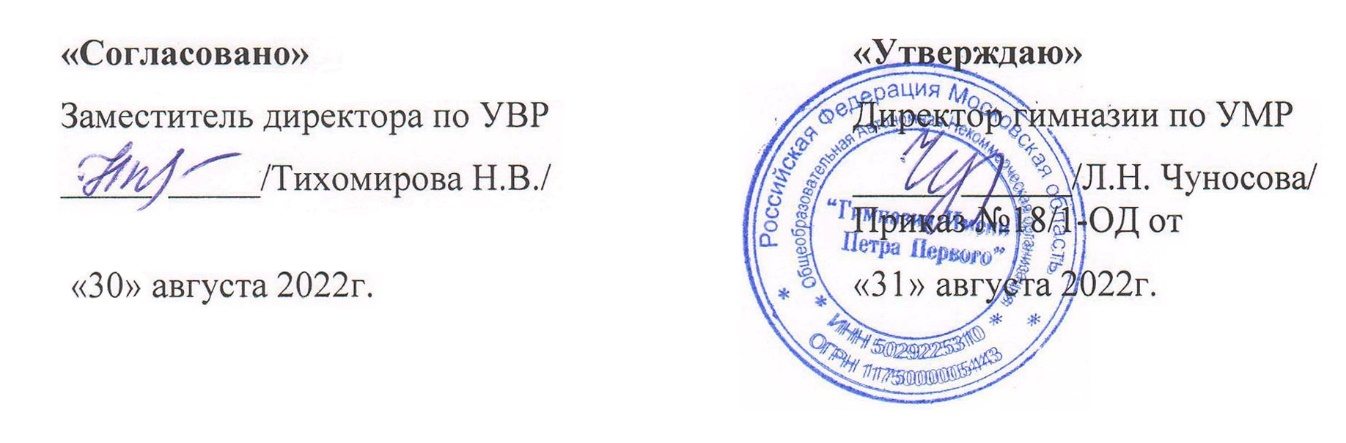 № ТемаКоличество часовКоличество лабораторных работКоличествоконтрольных работ1.Тепловые    явления27322.Электрические явления25523.Магнитные  явления724Световые явления912Итого 68116№ урокаДата проведенияДата проведенияТемаПримечания№ урокаПланФактТемаПримечанияРАЗДЕЛ 1. ТЕПЛОВЫЕ ЯВЛЕНИЯРАЗДЕЛ 1. ТЕПЛОВЫЕ ЯВЛЕНИЯРАЗДЕЛ 1. ТЕПЛОВЫЕ ЯВЛЕНИЯРАЗДЕЛ 1. ТЕПЛОВЫЕ ЯВЛЕНИЯРАЗДЕЛ 1. ТЕПЛОВЫЕ ЯВЛЕНИЯ1/101.09Вводный инструктаж.Тепловые явления2/201.09Внутренняя энергия3/308.09Способы изменения внутренней энергии4/408.09Теплопроводность5/515.09Конвекция6/615.09Излучение7/722.09Особенности различных способов теплопередачи8/822.09Количество теплоты Единицы количества теплоты. Лабораторная работа №1 При отсутствии оборудования: решение задач по теме9/929.09Удельная теплоемкость10/1029.09Расчет количества теплоты, необходимого для нагревания тела или выделяемого им при охлаждении.11/1113.10Лабораторная работа №2При отсутствии оборудования:Энергия топлива. Удельная теплота сгорания12/1213.10Лабораторная работа №313/1320.10Закон сохранения и превращения энергии в механических и тепловых процессах14/1420.10Контрольная работа №1 по теме «Тепловые явления»15/1527.10Агрегатные состояния вещества. Плавление и отвердевание кристаллических тел. График плавления и отвердевания16/1627.10Контрольная работа. Удельная теплота плавления17/1703.11Анализ контрольной работы. Испарение.18/1803.11Насыщенный и ненасыщенный пар.Лабораторная работа №419/1910.11Кипение. Удельная теплота парообразования и конденсации20/2010.11Самостоятельная работа: «Кипение, парообразование и конденсация»21/2101.12Влажность воздуха. Способы определения влажности воздуха22/2201.12Работа газа и пара при расширении. Двигатель внутреннего сгорания23/2308.12Паровая турбина. КПД теплового двигателя24/2408.12Объяснение агрегатного состояния вещества на основе МКТ25/2515.12Двигатель внутреннего сгорания26/2615.12Принцип действия паровой машины.  КПД теплового двигателя27/2722.12Контрольная работа №2РАЗДЕЛ II. ЭЛЕКТРИЧЕСКИЕ ЯВЛЕНИЯРАЗДЕЛ II. ЭЛЕКТРИЧЕСКИЕ ЯВЛЕНИЯРАЗДЕЛ II. ЭЛЕКТРИЧЕСКИЕ ЯВЛЕНИЯРАЗДЕЛ II. ЭЛЕКТРИЧЕСКИЕ ЯВЛЕНИЯРАЗДЕЛ II. ЭЛЕКТРИЧЕСКИЕ ЯВЛЕНИЯ1/2822.12Взаимодействие заряженных тел. Два рода зарядов Электроскоп. Проводники и диэлектрики Электрическое поле2/2929.12Электризация тел при соприкосновении. Делимость электрического заряда. Строение атомов3/3029.12Электризация тел при соприкосновении. Объяснение электрических явлений4/31Электрический ток. Источники электрического тока. Самостоятельная работа  по теме «Электризация тел. Строение атомов». Делимость электрического заряда5/32Электрическая цепь и её составные части6/33Объяснение электрических явлений. Электрический ток в металлах. Действие электрического тока. Направление тока7/34Контрольная работа №38/35Анализ контрольной работы9/36Электрическое напряжение. Единицы напряжения. Вольтметр. Измерение напряжения  Последовательное соединение проводников10/37Последовательное соединение проводников. Самостоятельная работа11/38Сила тока. Амперметр12/39Электрическое сопротивление проводников. Удельное сопротивление13/40Закон Ома для участка цепиЛабораторная работа №514/41Лабораторная работа №6 «Определение сопротивления проводника при помощи амперметра и вольтметра»При отсутствии приборов: решение задач15/42Решение задач. Последовательное соединение проводников.16/43Самостоятельная работа. Параллельное соединение проводников17/44Зависимость силы тока от напряжения18/45Расчет сопротивления проводников19/46Мощность электрического тока20/47Лабораторная работа №7 «Измерение мощности и работы тока в электрической лампе»21/48Нагревание проводников электрическим током. Закон Джоуля-Ленца22/49Лампа накаливания. Электрические нагревательные приборы23/50Короткое замыкание. Предохранители24/51Повторение материала темы «Электрические явления»25/52Контрольная работа №4 по теме «Электрические явления»Электромагнитные явленияЭлектромагнитные явленияЭлектромагнитные явленияЭлектромагнитные явленияЭлектромагнитные явления10/53Магнитное поле. Магнитное поле прямого тока. Магнитные линии11/54Магнитное поле катушки с током. Электромагниты. Лабораторная работа №8 «Сборка электромагнита и испытание его действия»12/55Применение электромагнитов13/56Постоянные магниты. Магнитное поле   постоянных магнитов. Магнитное поле Земли14/57Действие магнитного поля на проводник с током. Электрический двигатель1/58Лабораторная работа №9 «Изучение электрического двигателя постоянного тока (на модели)»2/59Устройство электроизмерительных приборов. Самостоятельная работа по теме: «Электромагнитные явления»Оптические явления.Оптические явления.Оптические явления.Оптические явления.Оптические явления.3/60Источники света. Распространение света4/61Отражение света. Законы отражения света5/62Плоское зеркало6/63Преломление света7/64Линзы. Оптическая сила линзы8/65Изображения, даваемые линзой9/66Лабораторная работа №10 «Получение изображения при помощи линзы»1/67Контрольная работа №5 по теме «Световые явления»2/68Анализ контрольной работы